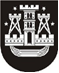 KLAIPĖDOS MIESTO SAVIVALDYBĖS TARYBASPRENDIMASDĖL PRITARIMO DALYVAUTI PROJEKTE „KLAIPĖDOS MIESTO IR KRETINGOS RAJONO SAVIVALDYBIŲ SVEIKATOS PRIEŽIŪROS PASLAUGŲ TEIKIMO MOKYKLOSE IR IKIMOKYKLINIO UGDYMO ĮSTAIGOSE GERINIMAS“ IR JUNGTINĖS VEIKLOS SUTARČIAI 2014 m. liepos 31 d. Nr. T2-168KlaipėdaVadovaudamasi Lietuvos Respublikos vietos savivaldos įstatymo 16 straipsnio 2 dalies 41 punktu, Klaipėdos miesto savivaldybės vardu sudaromų sutarčių pasirašymo tvarkos aprašo, patvirtinto Klaipėdos miesto savivaldybės tarybos . gegužės 29 d. sprendimu Nr. T2-115, 2.2 papunkčiu ir atsižvelgdama į 2009–2014 m. Norvegijos finansinio mechanizmo programos Nr. LT11 „Visuomenės sveikatai skirtos iniciatyvos“ priemonės „Sveikatos priežiūros paslaugų teikimo mokyklose ir ikimokyklinio ugdymo įstaigose gerinimas“ gairių pareiškėjams, patvirtintų Lietuvos Respublikos sveikatos apsaugos ministro . birželio 18 d. įsakymu Nr. V-716, 9 punktą, Klaipėdos miesto savivaldybės taryba nusprendžia: Pritarti Klaipėdos miesto savivaldybės dalyvavimui pareiškėjo teisėmis projekte „Klaipėdos miesto ir Kretingos rajono savivaldybių sveikatos priežiūros paslaugų teikimo mokyklose ir ikimokyklinio ugdymo įstaigose gerinimas“. Pritarti projekto „Klaipėdos miesto ir Kretingos rajono savivaldybių sveikatos priežiūros paslaugų teikimo mokyklose ir ikimokyklinio ugdymo įstaigose gerinimas“ įgyvendinimo Jungtinės veiklos sutarties projektui (pridedama).Įpareigoti Klaipėdos miesto savivaldybės administracijos direktorių pasirašyti Jungtinės veiklos sutartį, jos keitimus ir visus dokumentus, susijusius su dalyvavimu šiame projekte.Skelbti šį sprendimą Klaipėdos miesto savivaldybės interneto svetainėje.Savivaldybės merasVytautas Grubliauskas